Рис   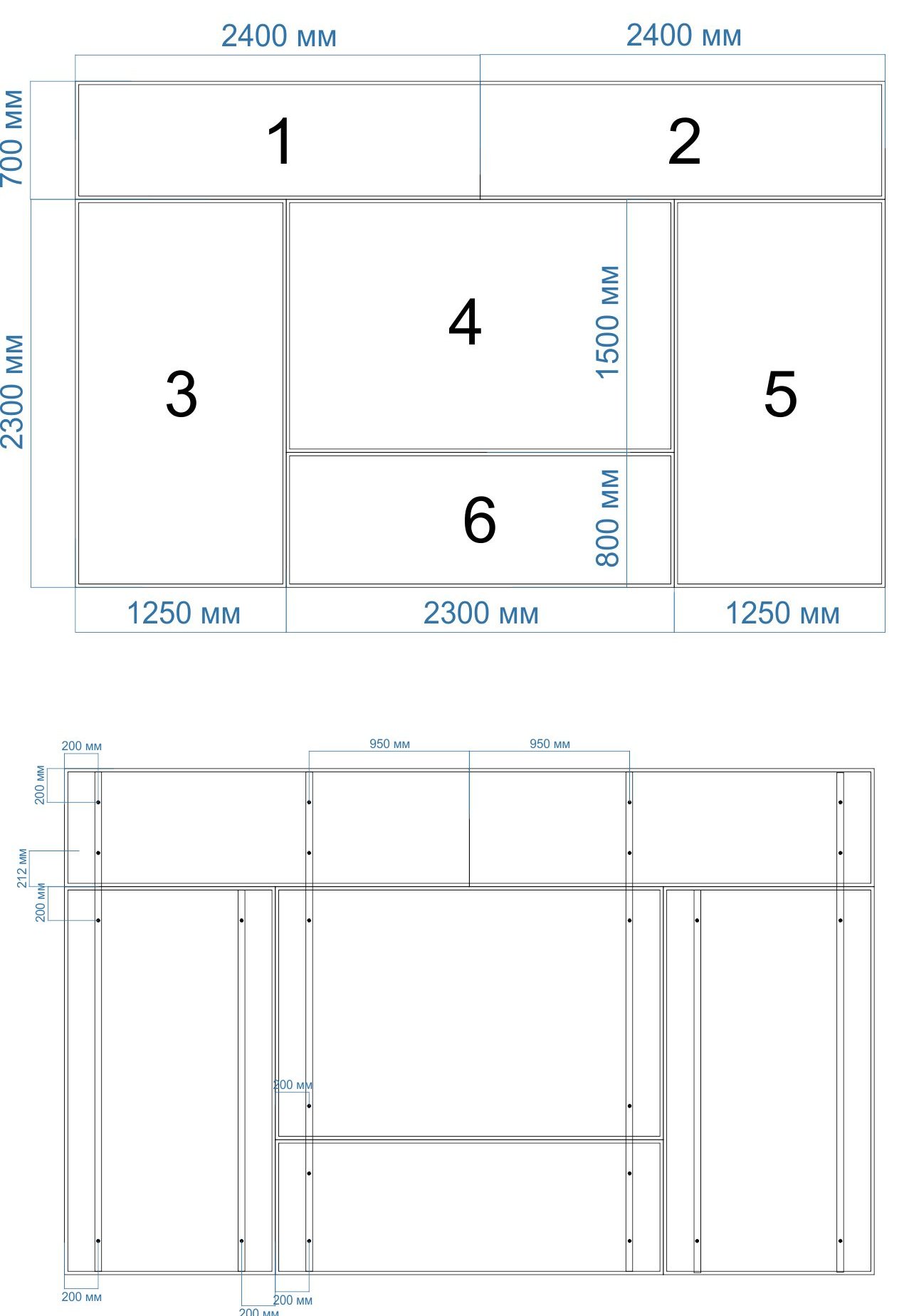 